马来西亚2GB流量卡6天有效(E虫出境)产品介绍三卡合一，无需剪卡，套餐流量是2GB(4G流量)+10GB(3G流量)，含6马币话费，拨打国内60分钟。激活方式插卡激活，请勿国内插卡预订信息签证订单号+出游时间+产品名称（马来西亚2GB流量卡6天有效(E虫出境) ）+张数+收件人姓名电话+收件地址注意事项1.请勿在马来西亚以外的国家插卡，话费会瞬间清零！！！2.下单时请选择准确的出游时间，我们会根据您选择的日期进行激活，套餐有效期为激活日期到有效期当天24时。如：6天的套餐，其有效期为6天，9月1日11点激活，则9月6日晚上24时到期。退货说明发货前可无损退订发货后不可退订快递说明默认圆通快递，全国包邮（新疆，内蒙古，西藏，贵州，海南，云南等除外）港澳台以及海外地区不发货。如您需顺丰，可联系客服更改，需自费快递费。由于快递速度受很多因素影响，请合理安排时间，本产品只保证发货时间。 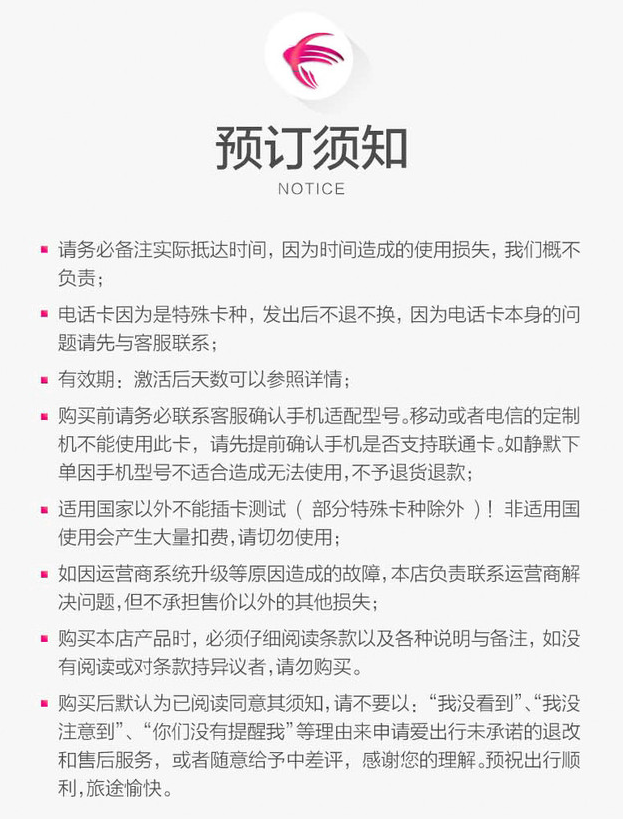 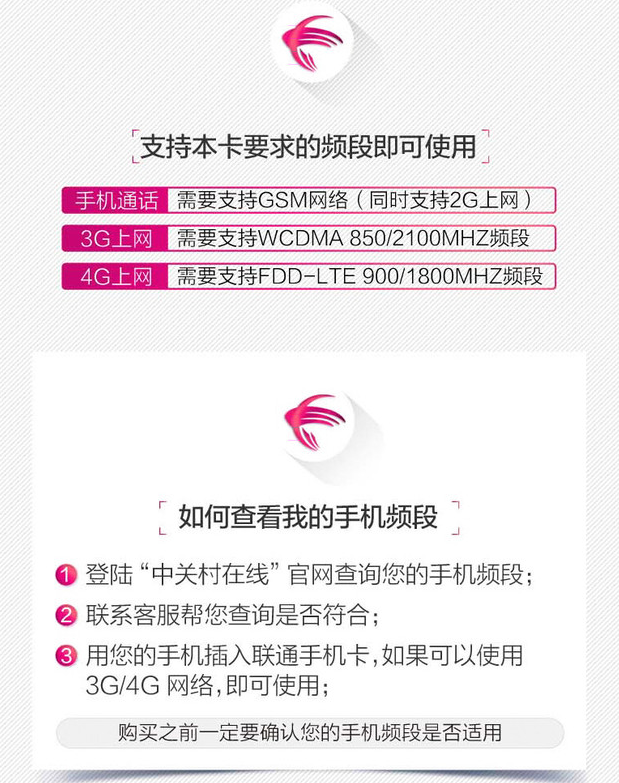 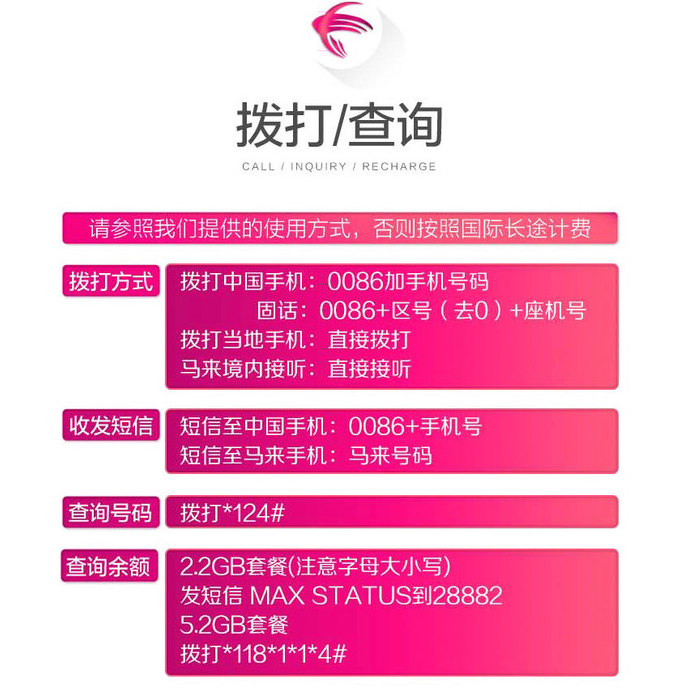 